TEHNISKĀ SPECIFIKĀCIJA Nr. TS_0403.1xx v1Radziņatslēgas spriegumaktīvajiem darbiem līdz 1 kVAttēlam ir informatīvs raksturs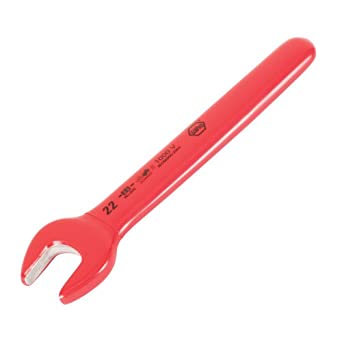 Nr.AprakstsMinimālā tehniskā prasībaPiedāvātā produkta konkrētais tehniskais aprakstsAvots PiezīmesVispārīgā informācijaVispārīgā informācija1.Ražotājs (preces ražotāja nosaukums un preces ražotājvalsts)Norādīt informāciju2.Nr.0403.101 Radziņatslēga 8 mm, spriegumaktīvajiem darbiem līdz 1 kVNorādīt pilnu preces tipa apzīmējumu3.Nr.0403.102 Radziņatslēga 10 mm, spriegumaktīvajiem darbiem līdz 1 kVNorādīt pilnu preces tipa apzīmējumu4.Nr.0403.103 Radziņatslēga 12 mm, spriegumaktīvajiem darbiem līdz 1 kVNorādīt pilnu preces tipa apzīmējumu5.Nr.0403.104 Radziņatslēga 13 mm, spriegumaktīvajiem darbiem līdz 1 kVNorādīt pilnu preces tipa apzīmējumu6.Nr.0403.105 Radziņatslēga 14 mm, spriegumaktīvajiem darbiem līdz 1 kVNorādīt pilnu preces tipa apzīmējumu7.Nr.0403.106 Radziņatslēga 16 mm, spriegumaktīvajiem darbiem līdz 1 kVNorādīt pilnu preces tipa apzīmējumu8.Nr.0403.107 Radziņatslēga 17 mm, spriegumaktīvajiem darbiem līdz 1 kVNorādīt pilnu preces tipa apzīmējumu9.Nr.0403.108 Radziņatslēga 18 mm, spriegumaktīvajiem darbiem līdz 1 kVNorādīt pilnu preces tipa apzīmējumu10.Nr.0403.109 Radziņatslēga 19 mm, spriegumaktīvajiem darbiem līdz 1 kVNorādīt pilnu preces tipa apzīmējumu11.Nr.0403.110 Radziņatslēga 22 mm, spriegumaktīvajiem darbiem līdz 1 kVNorādīt pilnu preces tipa apzīmējumu12.Nr.0403.111 Radziņatslēga 24  mm, spriegumaktīvajiem darbiem līdz 1 kVNorādīt pilnu preces tipa apzīmējumu13.Nr.0403.112 Radziņatslēga 27 mm, spriegumaktīvajiem darbiem līdz 1 kVNorādīt pilnu preces tipa apzīmējumu14.Nr.0403.113 Radziņatslēga 30 mm, spriegumaktīvajiem darbiem līdz 1 kVNorādīt pilnu preces tipa apzīmējumu15.Preces marķēšanai pielietotais EAN kods, ja precei tāds ir piešķirtsNorādīt vērtību16.Norādīt vai, izmantojot EAN kodu, ražotājs piedāvā iespēju saņemt digitālu tehnisko informāciju par preci (tips, ražotājs, tehniskie parametri, lietošanas instrukcija u.c.)Norādīt informāciju17.Parauga piegādes laiks tehniskajai izvērtēšanai (pēc pieprasījuma), darba dienasNorādīt vērtībuStandartsStandarts18.Atbilstība standartam LVS EN 60900:2018 Spriegumaktīvs darbs. Rokas instrumenti lietošanai maiņspriegumam līdz 1000 V un līdzspriegumam līdz 1500 V (IEC 60900:2018)AtbilstDokumentācijaDokumentācija19.Kā atsevišķs fails ir iesniegts instrumenta attēls, kurš atbilst šādām prasībām: • .jpg formāts,• izšķiršanas spēja ne mazāka par 2Mpix• ir iespēja redzēt visu instrumentu un izlasīt visus uzrakstus uz tā,• attēls nav papildināts ar reklāmu.AtbilstVides nosacījumiVides nosacījumi20.Minimāla darba temperatūra≤ -5ºC21.Maksimāla darba temperatūra≥ +30ºCTehniskās prasībasTehniskās prasības22.Izgatavota no hroma vanādija tēraudaAtbilst23.Izolācija atbilstoši 18. punkta standarta prasībāmAtbilst24.Marķējums atbilstoši 18. punkta standarta prasībāmAtbilst25.U veida darba virsmaAtbilst26.Darba virsma paredzēta uzgriežņiem – 8; 10; 12; 13; 14; 16; 18; 19; 22; 24; 27; 30 mmNorādīt vērtību27.Atslēgas garums diapazonā no 100 - 250 mmNorādīt vērtību